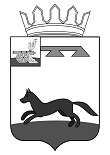 АДМИНИСТРАЦИЯ ГОРОДИЩЕНСКОГО СЕЛЬСКОГО ПОСЕЛЕНИЯ ХИСЛАВИЧСКОГО РАЙОНА СМОЛЕНСКОЙ ОБЛАСТИПОСТАНОВЛЕНИЕот 12 апреля 2023года                                                                            № 20Об утверждении схем водоснабжения расположенных на территории                                                                   Городищенского сельского поселенияХиславичского района Смоленской                                                                          области	В соответствии с Федеральным законом от 06.10.2003 года № 131-ФЗ "Об общих принципах организации местного самоуправления в Российской Федерации" Администрация Городищенского сельского поселения Хиславичского района Смоленской областиПОСТАНОВЛЯЕТ:1. Утвердить схемы водоснабжения, расположенные на территории Городищенского сельского поселения Хиславичского района Смоленской области, приложение № 1, № 2, № 3, № 4.3. Настоящее постановление  вступает в силу со дня его принятия,и подлежит размещению на официальном сайте Администрации муниципального образования «Хиславичский район» Смоленской области.4. Контроль исполнения данного постановления  оставляю за собой.Глава муниципального образования				Городищенского сельского поселения                    Хиславичского района Смоленской области	             В.В. Якушев                                                                                                                Приложение №1                                  к Постановлению №20                                                                                                                                                             от 12.04.2023г.Схема водопроводной сети «д. Будяки»1		2	5	4	3	7	8	9	6	11	12	13	10	14                             	22		16.Ул. Озерная, д.1					15	17. Ул. Центральная, д.17                                                                                                                                                      18. Ул. Центральна, д.16	21		19. Ул. Солнечная, д.1 		20. . Ул. Солнечная, д.2	20	16	21. . Ул. Центральная, д.4				17	22. . Ул. Солнечная, д.9	19		18		321. Вод. башня2. Д. Будяки, д.2	26    Д. Городище:3.  ул. Лесная, д.5	27	4. ул. Лесная, д.6	5.  ул. Молодежная, д.18                                                                                               31             23. Ул. Цветочная, д.16.  ул. Молодежная, д.8		                                              24. Ул. Центральная, д.7.  ул. Лесная, д.1                                                                                                                               25. Ул. Центральная, д.30                                                                                                          28                                                 26. Ул. Центральная, д.248.  ул. Лесная, д. 2	23		                                                             27. Ул. Парковая, д19. ул. Озерная, д.16	24             29                                   28. Ул. Центральная, д.2610. ул. Садовая, д.1                                                                                                                           29. Ул. Центральная, д.2711.  ул. Озерная, д.9                                                                                                     30                 30. Ул. Парковая, д.412.  ул. Озерная, д.8	                      31. Ул. Парковая, д.313.  ул. Озерная, д.5	25                                     32. Ул. Парковая, д.614.  ул. Озерная, д.6	15.  ул. Садовая, д.13                                                                                                                       Приложение №2                                  к Постановлению №20                                                                                                                                                             от 12.04.2023г.Схема водопроводной сети «д. Городище (ПМК)»4	3	52	1	613		7	16	17	18	21	8	15	19	11	914		20	12	22	10	Д. Городище:1. Водонапорная башня	13. Ул. Луговая, д.22. Ул. Центральная, д.7                                   14. Ул. Дружбы, д.163. Ул. Центральная, д.1                                   15. Ул. Дружбы, д.154. Ул. Центральная, д.2                                   16. Ул. Рябиновая, д25. Ул. Центральная, д.13                                 17. Ул. Рябиновая, д.56. Ул. Центральная, д.12                                 18. Ул. Мира, д.27. Ул. Центральная, д.22                                 19. Ул. Дружбы, д.118. Ул. Сосновая, д.1                                          20. Ул. Дружбы129. Ул. Цветочная д.1                                         21. Ул. Мира, д.110. Ул. Цветочная, д.3                                      22. Ул. Сосновая, д.411. Ул. Юбилейная, д.512. Ул. Юбилейная, д.6                                                                                                                       Приложение №3                                  к Постановлению №20                                                                                                                                                             от 12.04.2023г.Схема водопроводной сети «д. Городище»8	7	4	5	1	6	2Д. Городище          1. Водонапорная башня          2. Ул. Озерная, д. 24              3. Ул. Озерная, д.28          4. Ул. Заречная, д.15          5. Ул. Заречная, д.14          6. Ул. Заречная, д.13              Д. Суздалевка          7. Д. Суздалевка, д.4          8. Д. Суздалевка, д.16Приложение №4                                  к Постановлению №20                                                                                                                                                             от 12.04.2023г.Схема водопроводной сети «д. Вороновка»	1	32Артезианская скважина	2. Д. Вороновка, д.17	3. Д. Вороновка, д.1